Moment:1. Patient till bår. En docka (80kg) lyfts till båren, från marken, genom ett ”turbo” grepp. Testdeltagaren lyfter överkroppen och testledaren lyfter benen.2. Bår upp. Båren ligger plant på marken med testdocka på båren. Testdeltagaren ska genom ett marklyft lyfta upp huvudändan av båren och sedan fälla ner stödhjulen.3. Ner för trapp. Testdeltagaren bär tillsammans med testledaren båren, med testdocka på, nerför tre trappor. Testdeltagaren bär i framdelen. Vila 1 min vid slutet av trappan.4. Hinderbana 50m. Testdeltagaren ska med testledaren bära båren med testdocka på plan mark. På sträckan finns det 3 step-up brädor med olika höjd (10cm, 15cm & 20 cm) som ska klivas över. På sträckan finns det sedan tre koner som ska rundas (ca tre meters mellanrum). Nedställning av bår får ske med tydlig kommunikation och i kontrollerade former. 5. Lyft på bårsläde. När hela hinderbanan är avklarad avslutas det med att testdeltagaren tillsammans med testledaren lyfter in båren i bilen. Sedan rullas båren tillbaka till trapporna.6. Upp för trapp. Tillsammans med testledaren ska båren bäras tre trappor upp. Testdeltagaren ska bära främre delen av båren.7. Hjärt- lungräddning. Testdeltagaren ska så snabbt som möjligt bära upp syrgasväska och defibrillator via trappa tre våningar. Vid ankomst på tredje våningen skall testdeltagaren oavbrutet utföra 4 minuter bröstkompressioner på en HLR-docka, räkna kompressioner högt och simulera inblåsningar ståendes på två knän enligt riktlinjer och adekvat utförd HLR.8. Marklyft. Testdeltagaren ska genomföra ett marklyft med pronerat grepp (hålla stången med bägge tummarna inåt) och hålla stången i minst 10 sekunder. Stångens totala vikt ska vara 60kg.Bedömningsmall:Delmål: Turbolyft (Bedöms på samtliga lyft från marken)Delmål Greppstyrka (nedsättning över 30 sekunder accepteras inte) Delmål: SnabbhetDelmål: Kondition (HLR ska ske med hög uppräkning av kompressioner)Delmål: Marklyft (60kg, hålla stången minst 10 sekunder med pronerat grepp)Kontroller (utförs under hela testet)Nedre kontrollzonenFotleder:______________________________________________________________________________________________________________________________________________________________________________________________________________________________________________________Knästabilitet:______________________________________________________________________________________________________________________________________________________________________________________________________________________________________________________Bäckenstabilitet:______________________________________________________________________________________________________________________________________________________________________________________________________________________________________________________Mellersta kontrollzonenCore:__________________________________________________________________________________ ____________________________________________________________________________________________________________________________________________________________________Övre kontrollzonenAxlar: ______________________________________________________________________________________________________________________________________________________________________________________________________________________________________________________Skulderbladsstabilitet:______________________________________________________________________________________________________________________________________________________________________________________________________________________________________________________Alla delmoment måste vara minst godkända för att testpersonen ska gå klara testet.Maxpoäng: 15 pGodkänt: 7 p BedömningGodkänd Underkänd Om underkänd. Motivering:________________________________________________________________________________________________________________________________________________________________________________________________________________________________________________________________________________________________________________________________________Bedöms det att testdeltagaren inom 6 månader (inom rimlig tid för nyanställda) kan träna sig i den form som krävs för att klara jobbet och därmed testerna? Ja eller nejOm nej, varför?________________________________________________________________________________________________________________________________________________________________________________________________________________________________________________________________________________________________________________________________________Kommentarer till ytterligare träning eller uppföljning:________________________________________________________________________________________________________________________________________________________________________________________________________________________________________________________________________________________________________________________________________Testperson:				Testledare:____________________________		__________________________________  Akademiska sjukhuset                                                    Akademiska sjukhuset                                                    Akademiska sjukhuset                                                    Akademiska sjukhuset                                                    Akademiska sjukhuset                                                    Akademiska sjukhuset                                                     Division:   Division:   Division:Verksamhetsområde:                                                                      Verksamhetsområde:                                                                      Verksamhetsområde:                                                                      Verksamhetsområde:                                                                         Enhet:   Enhet:   Enhet:ID.nrID.nrID.nrID.nrTitel:DokumenttypBedömningsunderlag fystester ambulanssjukvårdenBedömningsunderlag fystester ambulanssjukvårdenBedömningsunderlag fystester ambulanssjukvårdenBedömningsunderlag fystester ambulanssjukvårdenBedömningsunderlag fystester ambulanssjukvårdenBedömningsunderlag fystester ambulanssjukvårdenBedömningsunderlag fystester ambulanssjukvårdenBedömningsunderlag fystester ambulanssjukvårdenRiktlinjerGodkänt av:Godkänt av:  /  /  /  /Godkänt den:Godkänt den:Godkänt den:Kategori:Kategori:Organisation,   Organisation,   Organisation,   Organisation,   Skapat av:Skapat av:Niklas Rosengren  Niklas Rosengren  Niklas Rosengren  Niklas Rosengren  Skapat den:Skapat den:Skapat den:2016-05-25Granskad av:Granskad av:Reviderat av:Reviderat av:Reviderat den:Reviderat den:Reviderat den:Underkänt: Klarar inte lyftetKlarar lyftet knappt med dålig teknik (1 p)Klarar lyftet med god teknik (2 p)Klarar lyftet med mycket god teknik (3 p)Underkänt:Tappar båren alternativtsätter ned båren> 3 ggr  Sätter ned båren 3 ggr (1 p)Sätter ned båren 2 ggr (2 p)Sätter ned båren max1 ggr (3 p)Underkänt: Klarar inte att ta sig upp för trapporna under 35 sekunder<25 sekunder(1 p)<20 sekunder(2 p)<15 sekunder(3 p)Underkänt: Orkar inte utföra kompressioner under 4 minuter Klarar knappt att utföra kompressioner med god kvalitet och har väldigt påverkad andning(1 p)Klarar att utföra kompressioner med god kvalitet och har en påverkad andning.                            (2 p)Klarar kompressioner med god kvalitet och har lätt påverkad andning(3p)Underkänt: Klarar inte lyftet eller hålla stången >10 sekunderKlarar lyftet knappt med dålig teknik (1 p)Klarar lyftet med acceptabel teknik (2 p)Klarar lyftet med god teknik (3 p)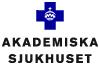 